Screen report – Korean (Korea)Device: eDiary - HTC HD2Created from:  WPAI+CIQ Asthma_Korean_South Korea_Final_13154_01August2013.xlsxVersion: 1, 08Aug2013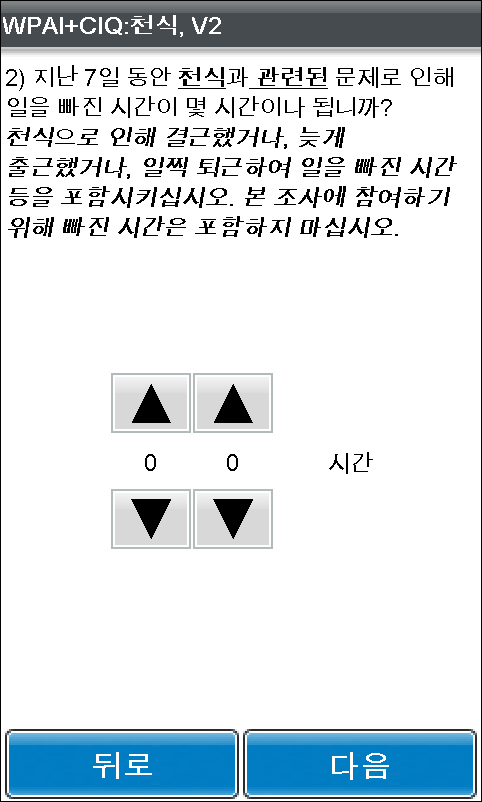 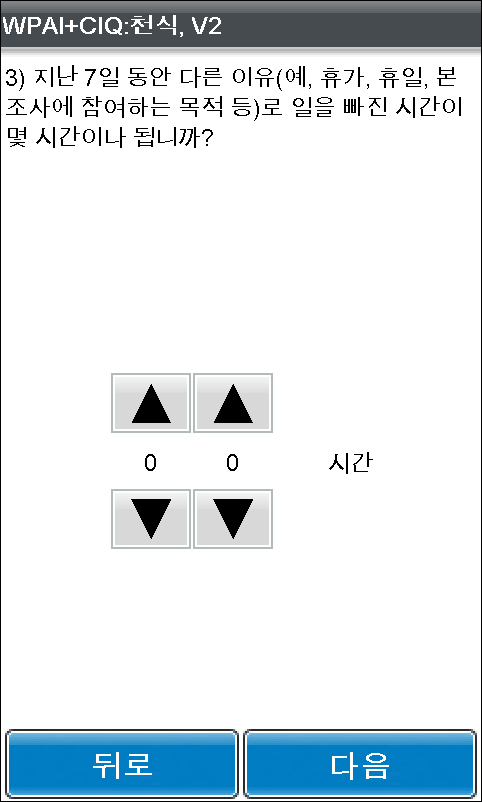 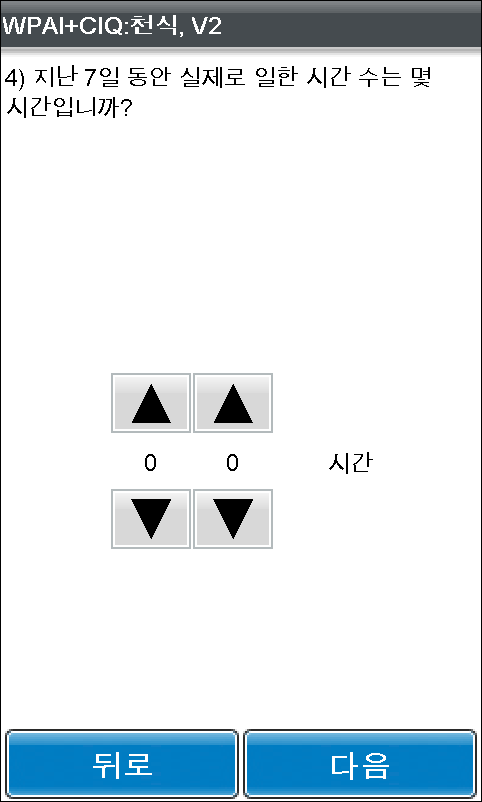 1 Form: WPAI+CIQ:Asthma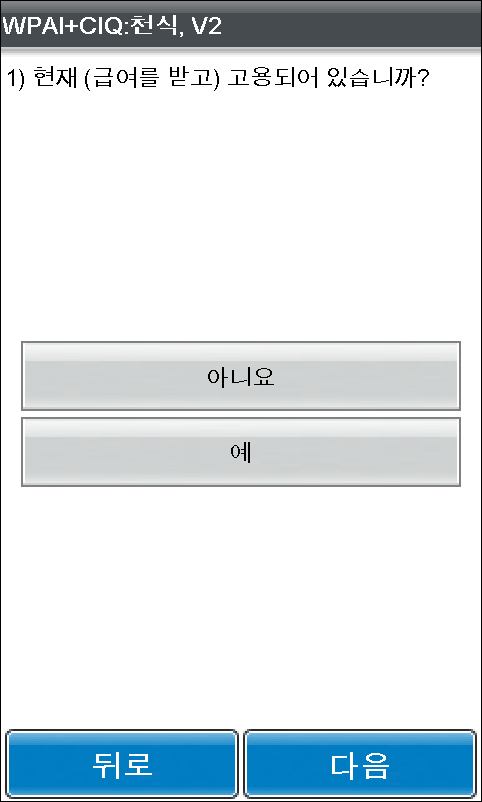 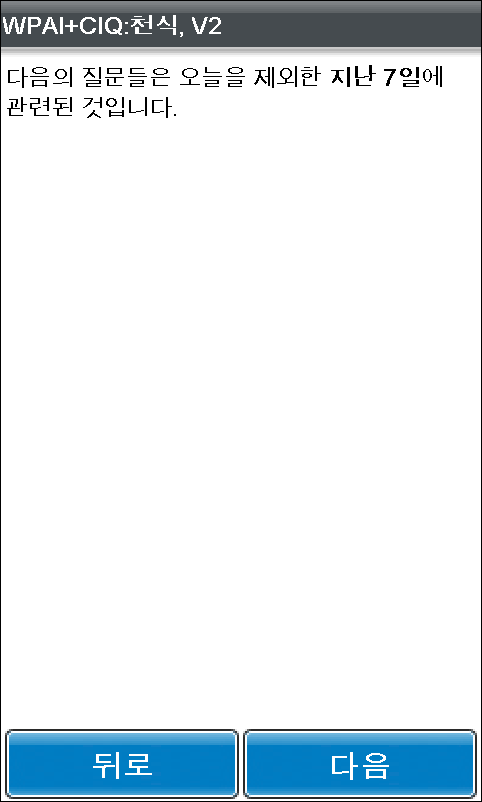 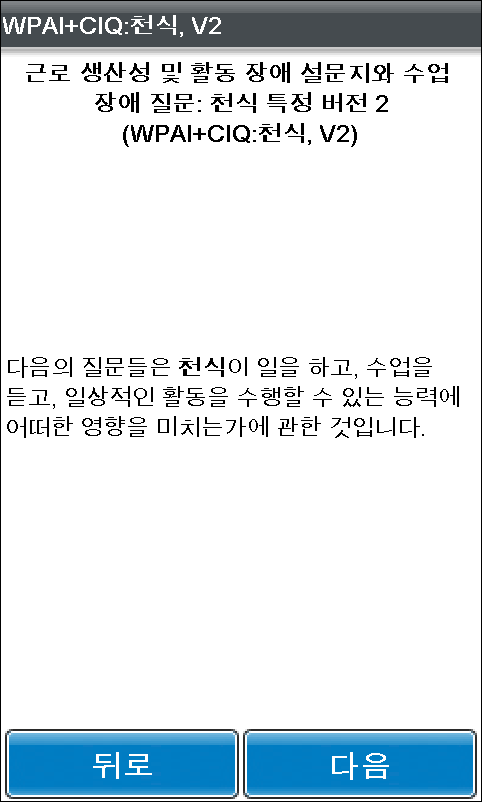 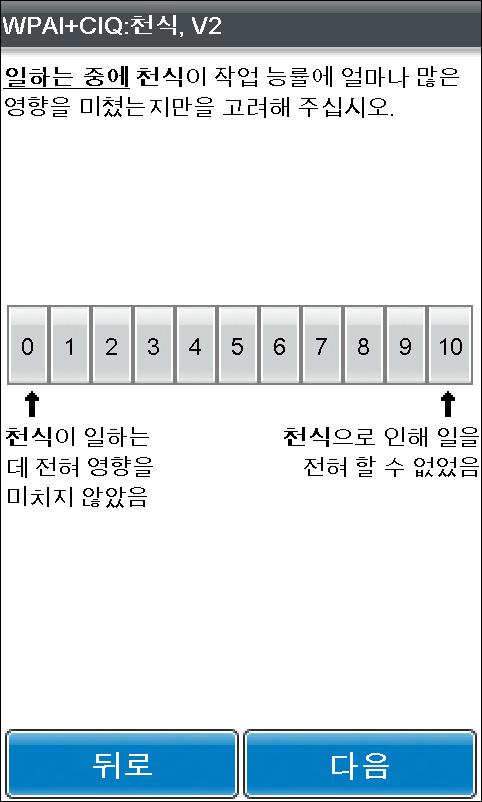 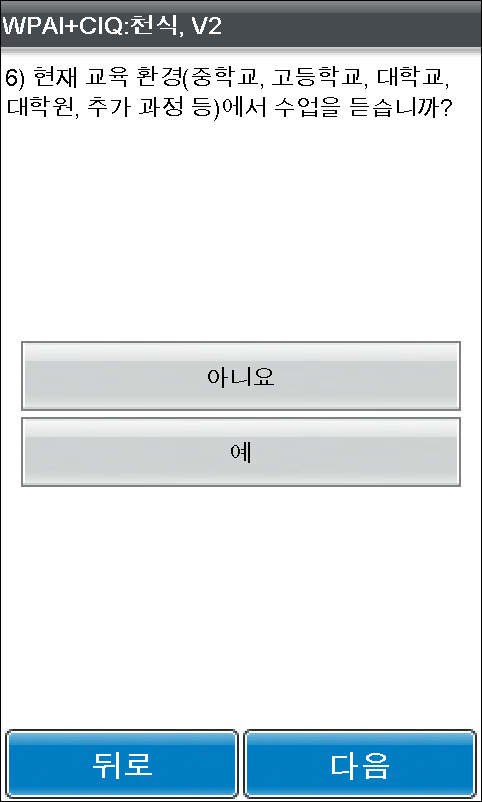 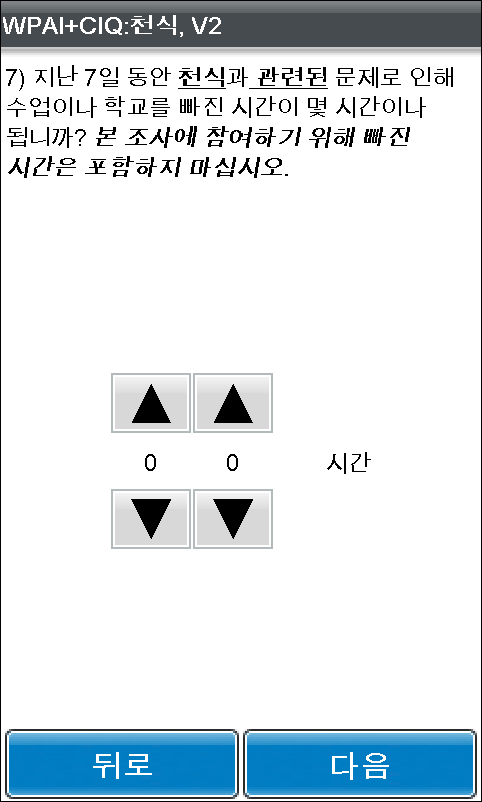 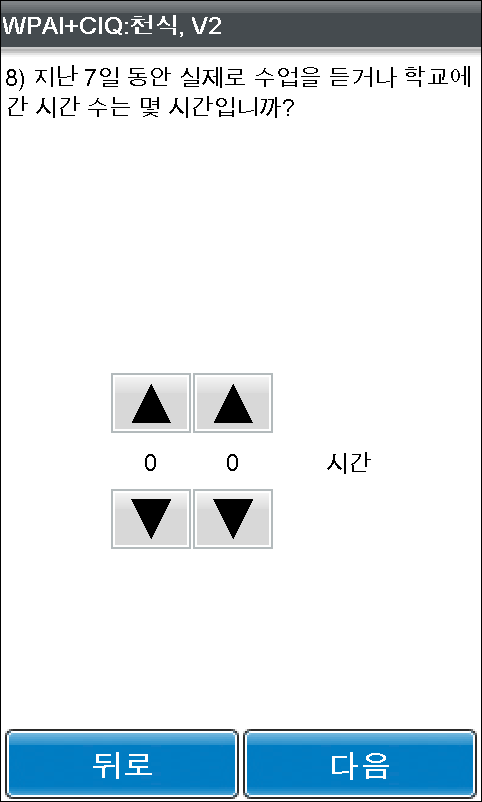 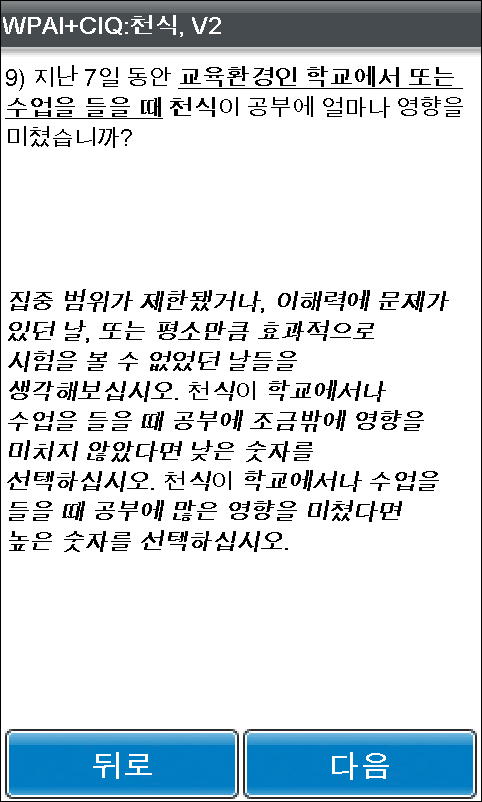 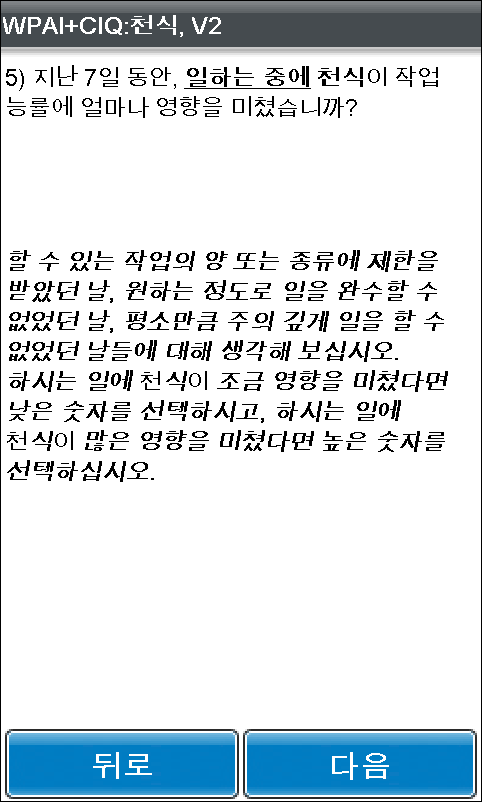 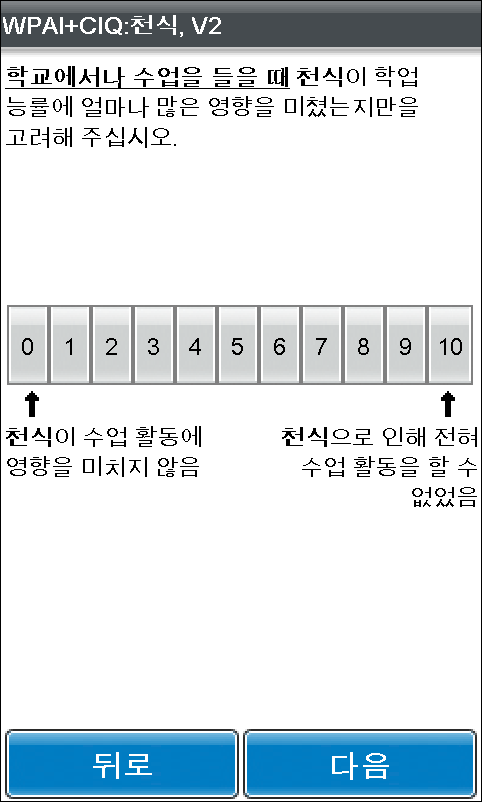 Screen 13	Screen 14	Screen 15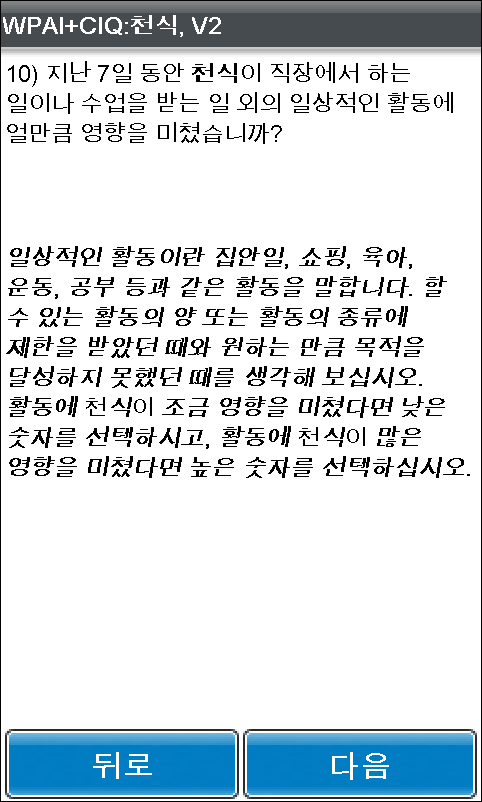 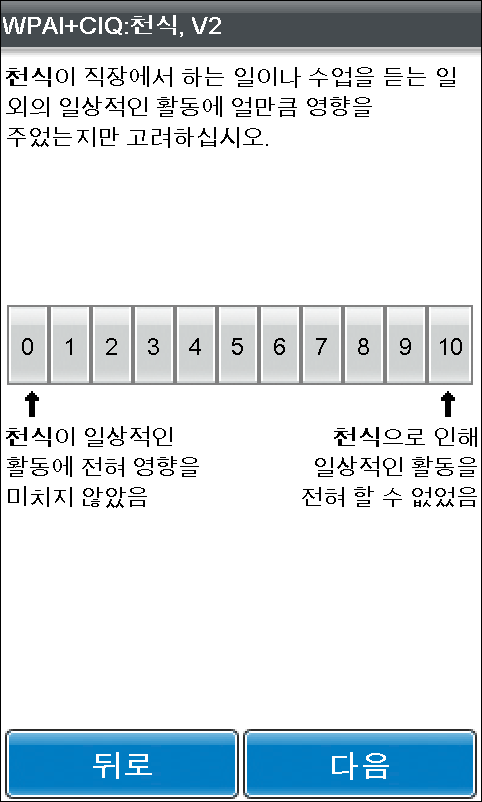 Screen 1Screen 2Screen 3Screen 4Screen 5Screen 6Screen 7Screen 8Screen 9Screen 10Screen 11Screen 12